Консультация для родителей.Правила поведения на водоемах веснойПриближается время весеннего паводка. Лед на реках становится рыхлым, «съедается» сверху солнцем, талой водой, а снизу подтачивается течением. Очень опасно по нему ходить: в любой момент может рассыпаться с шипением под ногами и сомкнуться над головой. Опасны в это время канавы, лунки, ведь в них могут быть ловушки - ямы, колодцы. Поэтому в этот период следует помнить:- на весеннем льду легко провалиться;- перед выходом на лед проверить его прочность - достаточно легкого удара, чтобыубедиться в этом;- быстрее всего процесс распада льда происходит у берегов;- весенний лед, покрытый снегом, быстро превращается в рыхлую массу.ЗАПРЕЩАЕТСЯ:Выходить в весенний период на отдаленные водоемы;- Переправляться через реку в период ледохода;- Подходить близко к реке в местах затора льда, стоять на обрывистом берегу,подвергающемуся разливу и, следовательно, обвалу;- Собираться на мостах, плотинах и запрудах;- Приближаться к ледяным затором, отталкивать льдины от берегов, измерять глубину реки или любого водоема, ходить по льдинам и кататься на них (нередко дети используют всевозможные плавающие средства и бесхозные лодки, чтобы покататься по первой воде).                                                                 Уважаемые родители!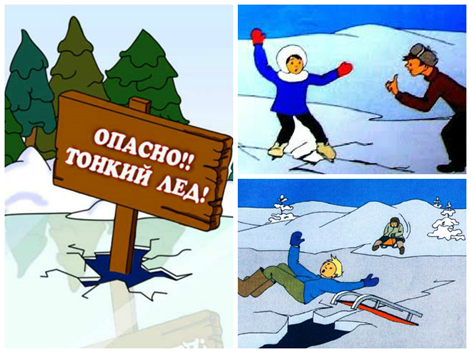 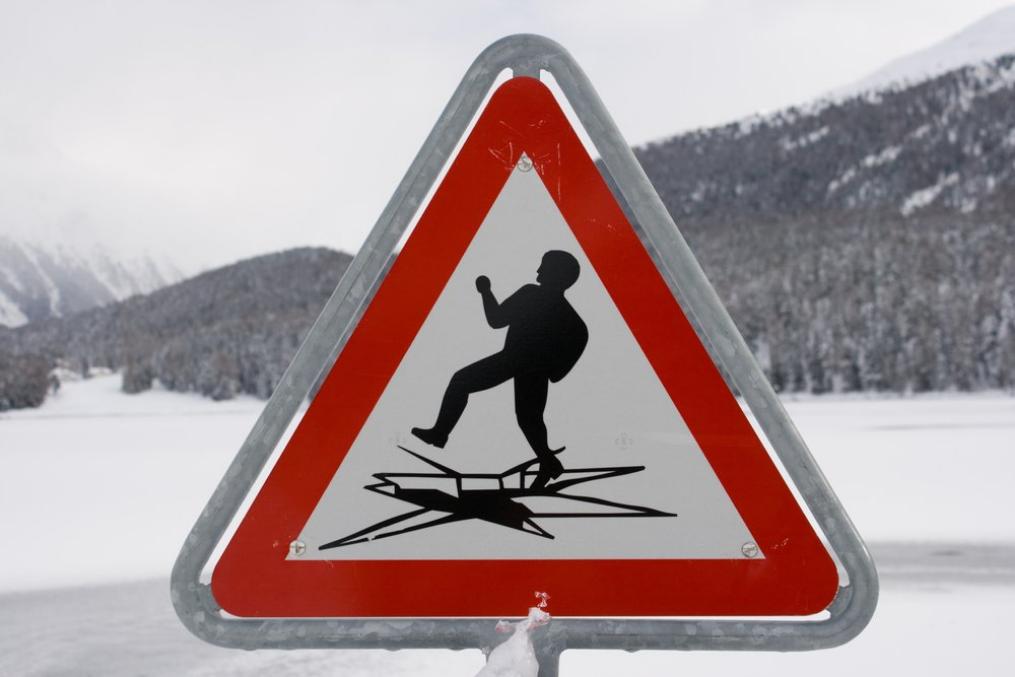 Не допускайте детей к реке без надзора взрослых, особенно во время ледохода;предупредите их об опасности нахождения на льду при вскрытии реки или озера.Помните, что в период паводка, даже при незначительном ледоходе, несчастные случаи чаще всего происходят с детьми. Разъясняйте правила поведения в период паводка,запрещайте им шалить у воды, пресекайте лихачество. Не разрешайте им кататься на самодельных плотах, досках, бревнах или плавающих льдинах. Оторванная льдина, холодная вода, быстрое течение грозят гибелью. Разъясните детям мерыпредосторожности в период ледохода и весеннего паводка. Следует провести беседы «О правилах поведения на льду и на воде». Долг каждого родителя сделать все возможное, чтобы предостеречь детей от происшествий на воде, которые нередко    кончаются трагически.Будьте осторожны во время весеннего паводка и ледохода.НЕ ПОДВЕРГАЙТЕ ЖИЗНЬ ОПАСНОСТИ!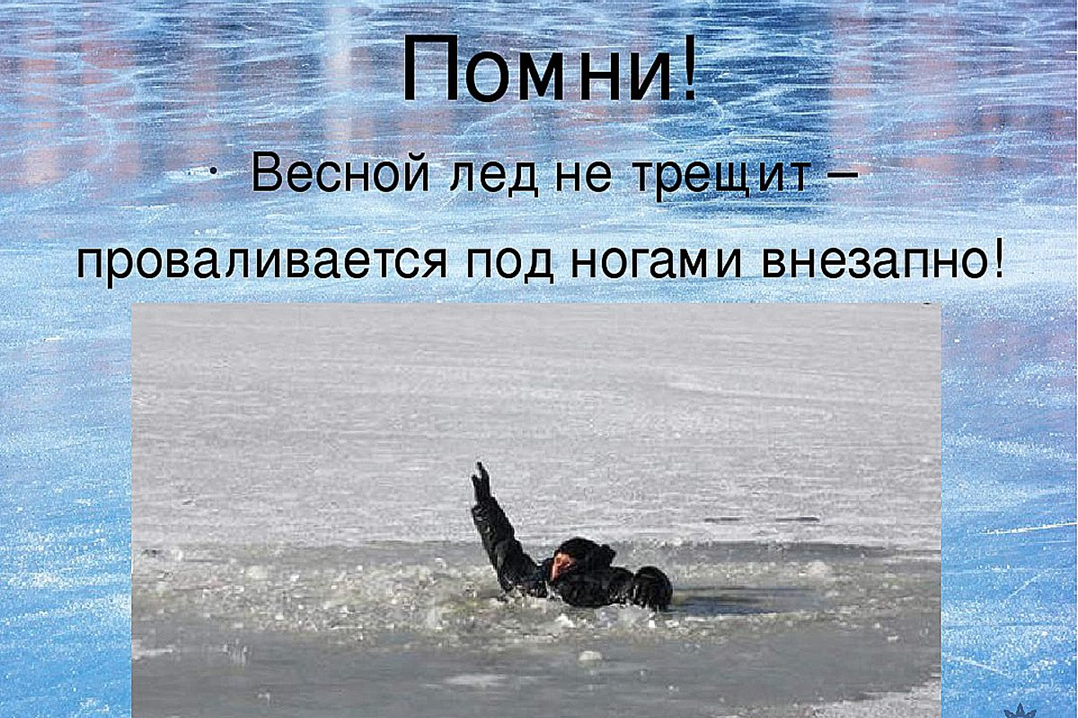 